KonvektionFormål: 	At forstå hvordan der ved konvektion opstår bevægelse i luftmasser, vand eller magma 
på grund af forskellig opvarmning af materialet. Teori: 	Konvektion er beskrevet i materialet under klimatologi og lufttryk – se 
http://www.geografi-noter.dk/hf-geografi-klimatologi.asp#Lufttryk Materialer: Fremgangsmåde: Fyrfadslyset placeres i den ene ende af konvektionskamret under ’skorstenen’ Røgelsespind tændes og holdes hen over den ’skorsten’ hvor fyrfadslyset er tændt…
Noter hvordan røgen fra røgelsespinden bevæger sig ?
Hold derefter røgelsespinden hen over den anden ’skorsten’ og 
noter hvordan røgen nu bevæger sig? 
Indtegn på figuren nedenfor her hvordan røgen nu bevæger sig Indtegn tillige hvilke lufttryk der dannes i bunden af konvektionskamrets under de to skorstene? Det fysiske princip som I nu har påvist, udspiller sig flere steder i naturen. 
Giv mindst to eksempler herpå fra jeres pensum i geografi ………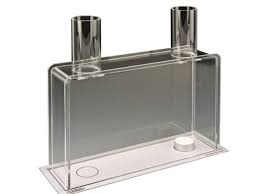 Konvektionskammer

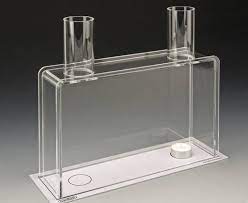 Fyrfadslys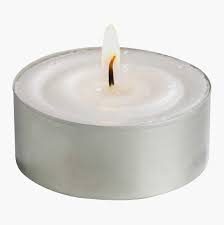 Tændstikker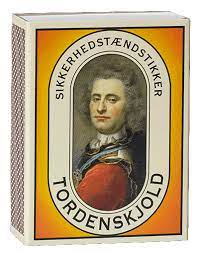 Røgelsespind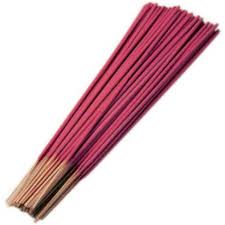 